Проект "Зимушка-зима!"Воспитатель второй младшей группы: Боярская Светлана Борисовна 
АКТУАЛЬНОСТЬ: Все дети любят зиму, но не все задумываются, почему времена года сменяют друг друга, всем ли хорошо зимой, что было бы, если бы зимой не было снега. Предоставить детям возможность в течение двух месяцев работать над одной темой, чтобы получить ответы на интересующие их вопросы.          Поддерживая стремления детей к творчеству, проект поможет детям обогатить имеющиеся знания и навыки, даст возможность использовать их, пережить радость открытий, побед и успеха. Исходя из потребностей, интересов и предпочтений детей, работа над проектом позволит каждому ребенку продвинуться вперед и обеспечить выход каждого на свой более высокий уровень. Проект «Зимушка-зима» предоставляет большие возможности для творчества, развивает активность, самостоятельность, умение планировать, работать в коллективе.        Цель: Расширение представлений детей о зиме. Формирование у детей представления о зимних природных явлениях, забавах, праздниках.Задачи проекта: Образовательные: - расширить представление детей о сезонных изменениях в природе (изменение погоды, растений зимой, поведение зверей и птиц).  - формировать представления детей о безопасном поведении         зимой во время прогулки. Развивающие:- формировать умение заботиться о своем здоровье в зимнее время года;- повышать интерес детей к участию в зимних забавах через разнообразные формы и методы физкультурно-оздоровительной работы;   - развивать речь, память, творческие способности дошкольников.  Воспитательные: - воспитывать бережное отношение к природе, умение замечать красоту зимней природы; - воспитывать любознательность и эмоциональную отзывчивость.  Практические: - развивать познавательный интерес;  - повышать педагогическую компетентность родителей по вопросу;   - показать родителям знания и умения детей, приобретенные в ходе реализации проекта; - вовлечь родителей в образовательный процесс дошкольного учреждения.Принципы реализации проекта:   -  донести до участников проекта важность данной темы;   - формирование  элементарных правил безопасного поведения во время прогулки в зимнее время года;     - создание развивающей среды: подобрать материалы, игрушки, атрибуты для игровой, театрализованной деятельности, дидактические игры, иллюстрированный материал, художественную литературу по теме «Зимушка-зима»;  - подбор материала для продуктивной деятельности.   - принцип гуманизации: во главу проекта поставлен ребенок и забота о его здоровье и безопасности.
           Субъекты проекта:- дети;-  воспитатели;-  родители.Ожидаемый результат:      - составление дополнительных разработок занятий, игр, досугов, практических занятий;   -  разработаны рекомендации для родителей; - оформление выставок работ «Родители + дети»;- повышение процента родителей, проявляющих интерес к жизни детского сада.Срок реализации проекта: 1 месяцИтоговое мероприятие проекта:  Досуг «Зимняя сказка ». Цель: Создать радостное настроение от участия в досуге: «Зимняя сказка»; способствовать развитию положительных эмоций, чувства взаимопомощи, дружбы и сопереживания. Систематизировать у детей представления о зимних природных явлениях, забавах, праздниках. Воспитывать дружелюбие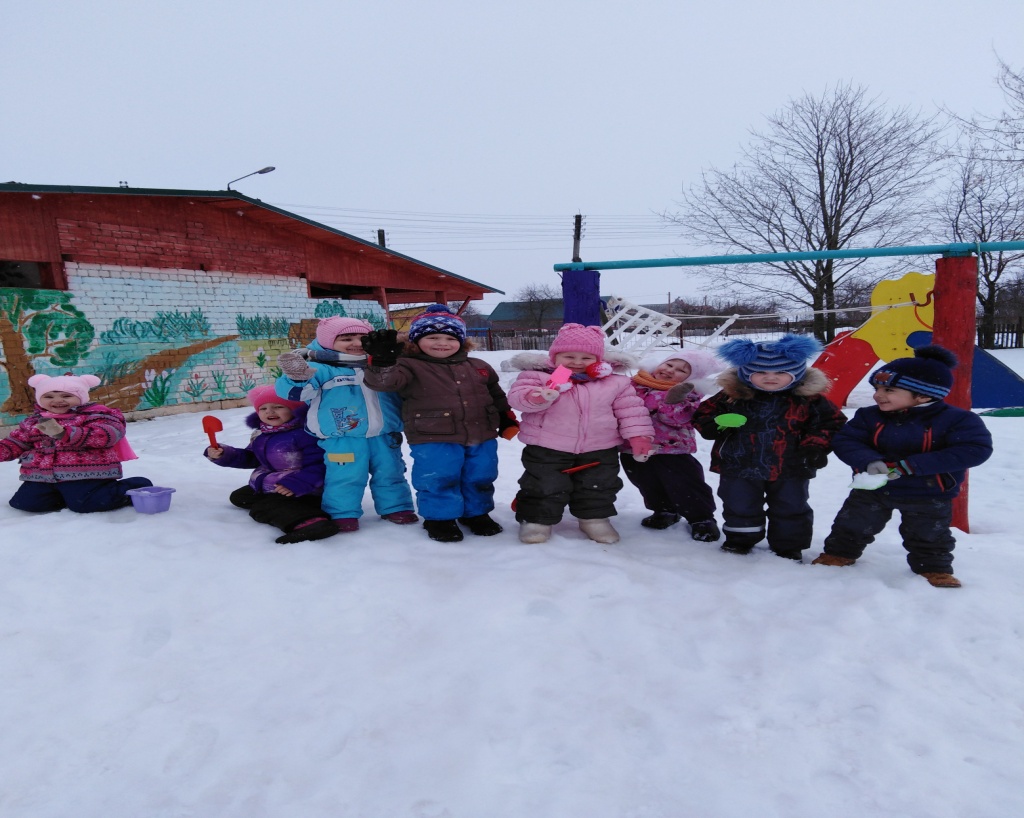 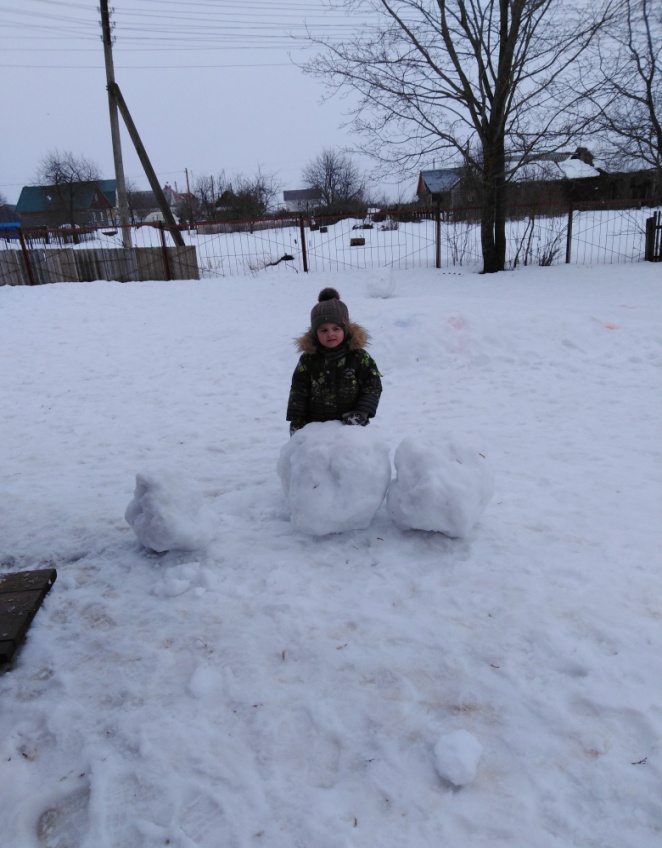 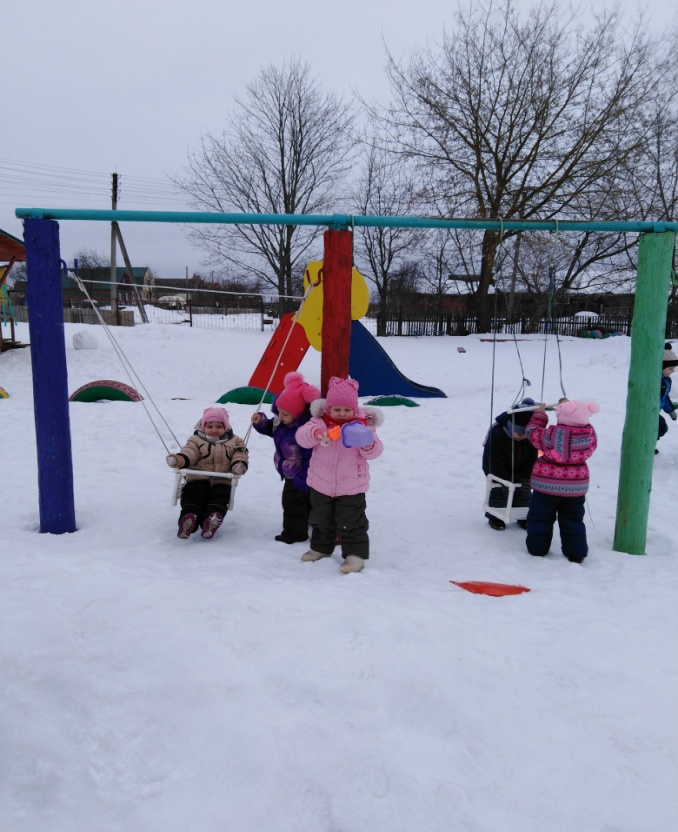 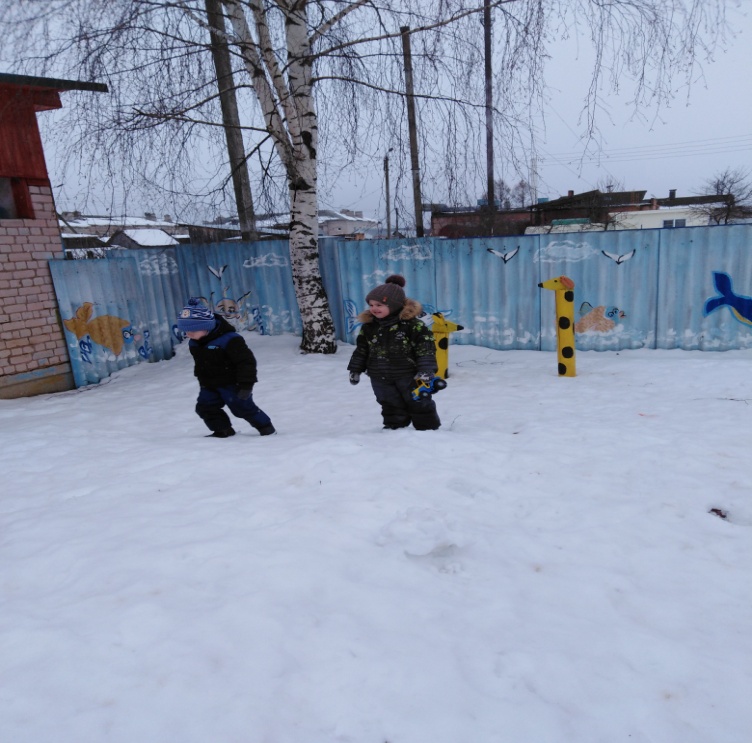 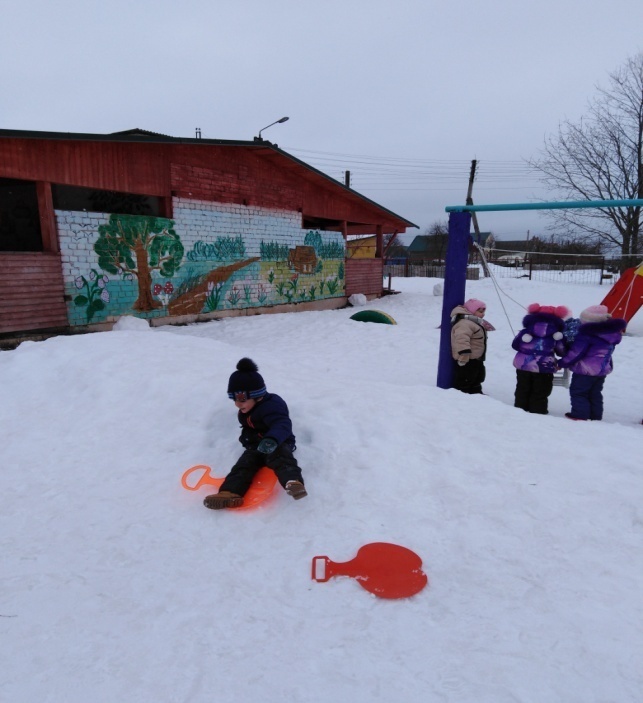 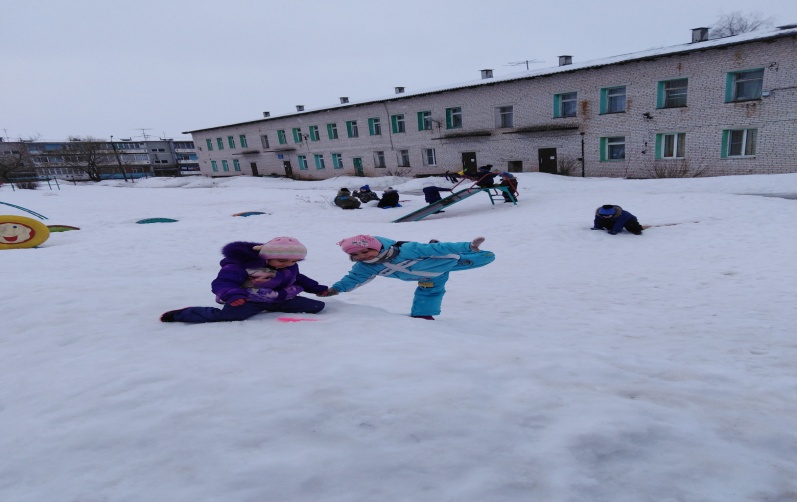 Этапы реализации проектаИтоги реализации проекта:- Умение называть зимние природные явления.-   Знание детей о сезонных изменениях в природе (изменения в погоде, растений зимой, поведение зверей и птиц);-    Знание детьми о безопасном поведении зимой во время прогулок;-  Участие в зимних забавах (катание на санках, катание с горки);-    Умение детей бережно относиться к природе, умение замечать   красоту зимней природы.-  Воспитание любознательности и эмоциональной отзывчивости.ДатаМероприятияЦелиУчастникиЯнварьЯнварьЯнварьЯнварь25.01.2019.1.Беседа:« Здравствуй, Зимушка-зима!».2.Дидактическая игра:«Цветные варежки».3.Объявление фотоконкурса:«Ах, Зимушка-зима!»Расширять представления детей о характерных особенностях зимней природы, развивать разговорную речь, память; воспитывать любознательность.Учить детей подбирать предмет по цвету и величине. Развивать тактильные ощущения мелкой моторике рук. Воспитывать интерес к игре.Привлечь родителей к активному участию в проекте «Зимушка-зима!»ДетиДетиРодители27.01.2019.1.Рассматривание альбома: «Зима».2.Чтение стихотворения С.Маршака«Сыплет, сыплет снег».3. Папка-передвижка:«Зима».Продолжать знакомить детей со временем года «Зима»; развивать речь, память; воспитывать любознательность.Познакомить детей со стихотворением С.Маршака«Сыплет, сыплет снег»; развивать желание слушать стихотворение о зиме; воспитывать любовь к зиме.Формировать интерес к зиме; показать, что зама – самое прекрасное время года.ДетиДетиВоспитатели28.01.2019.1.Беседа: «Зима в лесу».2. Подвижные игры:«Зайка беленький сидит», «Устроим снегопад».3.Оформление плаката:«Зимние забавы».Расширять представления детей о характерных особенностях зимней природы в лесу, формировать представление о простейшей взаимосвязи между животными и явлениями окружающего мира. Развивать речь, память. Воспитывать любознательность.Развивать стремление у детей играть в подвижные игры, способствующие совершенствованию основных движений (ходьба, бег, бросание), воспитывать желание играть дружно и весело.Привлечь родителей к активному участию в проекте «Зимушка-зима!»ДетиДетиРодители29.01.2019.1.Рассматривание сюжетных картинок о зиме.2. Подвижная игра: «Прокати снежок».3.Художественное творчество(аппликация):« Падают снежинки».Показать детям, что зима – красивое время года; зимой не только можно любоваться красотой зимнего пейзажа, но и принимать активное участие в зимних развлечениях.Совершенствовать основные виды движений. Развивать стремление у детей играть в подвижные игры, воспитывать желание играть дружно и весело.Познакомить детей с новым видом аппликации – обрыванием(отрывать от листа бумаги небольшие кусочки, наносить на них клей и наклеивать на картон).ДетиДетиДетиФевральФевральФевральФевраль01.02.2019.1.Беседа: « Зима, зима – веселится детвора!».2. Строительная игра:«Санки для зверят».Расширять представления детей о характерных особенностях зимней природы, о зимних забавах; развивать разговорную речь, воображение, память; воспитывать любовь к окружающему миру.Учить детей выкладывать из частей конструктора.  Продолжать учить различать длинную и короткую грань. Воспитывать желание выполнять постройку по образцу.ДетиДети02.02.2019.1.Чтение стихотворения Н.Пикулевой «Ежик».Познакомить детей со стихотворением; развивать желание слушать стихотворение внимательно; воспитывать любовь к животным.Дети04.02.2019.1. Консультация: « Одежда и обувь ребенка на зимней прогулке».Показать родителям, что одежда и обувь ребенка должна соответствовать погоде; развивать желание заботиться о здоровье ребенка.Воспитатели05.02.2019.1.Инсценировка  сказки: «Заюшкина избушка».2.Художественное творчество (лепка):«Сосульки».Учить детей слушать сказку в инсценированном варианте; воспитывать любовь к животным.Продолжать учить детей отщипывать комочки от большого куска пластилина. Раскатывать комочки глины между ладонями. Воспитывать интерес к лепке.ДетиДети08.02.2019.1. Наблюдение: «У кормушки».2.Рисование: «Раскрась елочку».Расширить представления детей о птицах; развивать желание помогать птицам зимой. Воспитывать любовь к птицам.Учить детей приемам рисования(закрашивание елки, не выходя за контур); развивать аккуратность; воспитывать любовь к рисованию.ДетиДети09.02.2019.1.Лепка:«Белые комочки».2. Папка-передвижка:« Почему так важны зимние прогулки?»Продолжать учить детей отщипывать большие и маленькие комочки от большого куска пластилина, раскатывать комочки глины круговыми движениями. Развивать воображение, фантазию. Воспитывать интерес к лепке.Формировать  интерес к здоровому образу жизни.ДетиВоспитатели10.02.2019.1. Опыты со снегом:«Цветной снежок».Продолжать знакомить детей со свойствами снега;развивать любознательность; воспитывать интерес к опытамДети12.02.20191. Беседа: «Скользкая дорога».2.Аппликация коллективная: «Украсим дерево снегом».Познакомить с правилами поведения детей на дороге. Развивать разговорную речь, память. Воспитывать внимание.Учить детей аккуратно наклеивать детали изображения; развивать творческое воображение; воспитывать желание выполнять коллективную работу.ДетиДети15.02.20191.Рассматривание сюжетных картинок о зиме.2.Чтение стихотворений о зиме(По выбору воспитателя).Побуждать детей рассматривать сюжетные картинки о зиме. Воспитывать бережного отношение к окружающему миру, к природе, умение замечать красоту зимней природы.Продолжать знакомить детей со стихами о зиме; развивать желание слушать стихи внимательно; воспитывать любовь к зиме.ДетиДети16.02.2019.1.Беседа по картине: «Хорошо зимой».2. Опыты со снегом:«Тает – не тает».Вызвать желание детей по собственной инициативе или по просьбе воспитателя рассказывать об изображённом на картине, развивать речь детей; воспитыватьИнтерес к зимним забавам.Продолжать проводить опыты со снегом; знакомить со свойствами снега; воспитывать любознательность.ДетиВоспитатели17.02.2019.1.Чтение сказки «Рукавичка».2. Папка-передвижка: «Витамины зимой!».Продолжать учить внимательно слушать, отвечать на вопросы; развивать речь; воспитывать любовь к сказкам.Показать значимость витаминов для детей в зимнее время года.ДетиВоспитатели18.02.2019.1. Беседа по картине:«Зимние забавы».2.Выставка (на улице) поделок из снега и льда: «Цветные льдинки».Поощрять желание детей по собственной инициативе или по просьбе воспитателя рассказывать об изображённом на картине, развивать речь детей.Продолжать знакомить детей с особенностями снега( тает в тепле, из снега можно лепить); развивать желание лепить из снега; воспитывать интерес к окружающему миру.ДетиВоспитатели , дети19.02.2019.1.Беседа по картине: «Хорошо зимой».2. Опыты со снегом:«Цветной лед».Вызвать желание детей по собственной инициативе или по просьбе воспитателя рассказывать об изображённом на картине, развивать речь детей; воспитывать интерес к зимним забавам.Продолжать проводить опыты со снегом; знакомить со свойствами снега;воспитывать любознательность.ДетиВоспитатели24.02.2019.1. Подвижные игры:«Зайка беленький сидит», «Устроим снегопад».2.Хороводная игра:«Фонарики».Развивать стремление у детей играть в подвижные игры, способствующие совершенствованию основных движений (ходьба, бег, бросание), воспитывать желание играть дружно и весело.Учить детей выполнять движения согласно тексту; развивать слуховое восприятие; воспитывать дружелюбиеДетиДети25.02.2019.1.Рассматривание альбома: « Зимующие птицы».2. Словесная игра:«Что нам нравится зимой?».3.Создание альбомов с фотографиями о зимних забавах и опытах со снегом.Продолжать знакомство детей с зимующими птицами; развивать любознательность; воспитывать желание помогать птицам зимой.Учить детей называть зимние забавы и развлечения; воспитывать интерес к зимним забавам.ДетиДетиДетиВоспитатели26.02.2019.1. Беседа: « Когда на улице мороз отморозить можно нос».2.Коллективная работа по художественному творчеству(лепке): «Снеговик».3.Развешивание на участке кормушек для птиц.Продолжать знакомить детей с правилами безопасности в зимний период и при обращении с предметами. Формировать основы здорового образа жизни.Продолжать знакомить с приемами лепки. Закреплять умение раскатывать пластилин круговыми движениями. Воспитывать желание лепить из пластилина.Привлечь родителей к развешиванию кормушек на участке.ДетиДетиРодителиВоспитатели29.02.2019.1.Беседа:«До свидание, Зимушка-зима!».2.Показ мультфильма: «Зима в Простоквашино».3.Досуг: «Зимняя сказка».Систематизировать и обобщить знания о зиме; рассказать детям, что зима приносит нам много радости (игры на улице, праздники, красота зимней природы), времена года сменяют друг друга. Воспитывать положительные эмоции.Создать радостное настроение у детей от просмотра  мультфильма: «Зима в Простоквашино».Создать радостное настроение от участия в досуге: «Зимняя сказка»; способствовать развитию положительных эмоций, чувства взаимопомощи, дружбы и сопереживания. Систематизировать у детей представления о зимних природных явлениях, забавах, праздниках. Воспитывать дружелюбие.ДетиДетиДетиВоспитатели